vizuál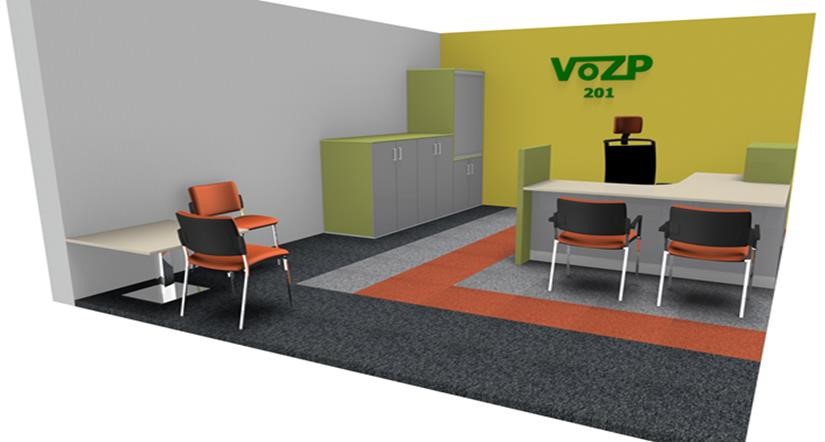 vizuál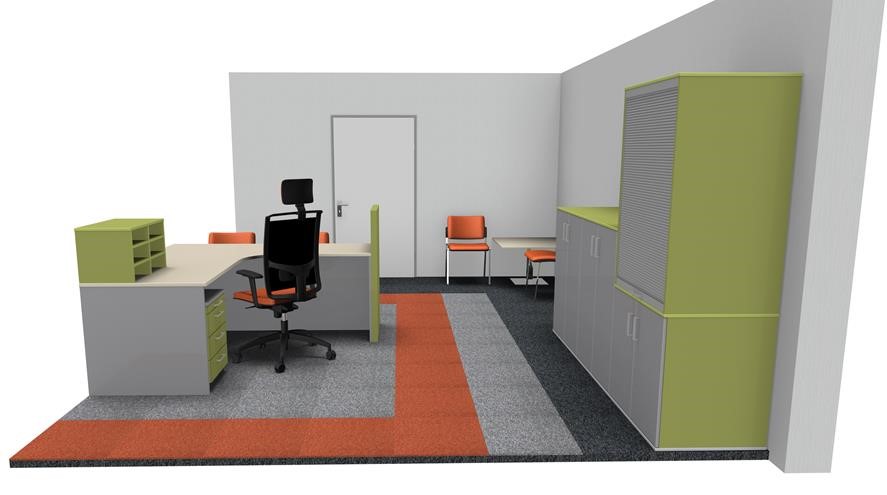 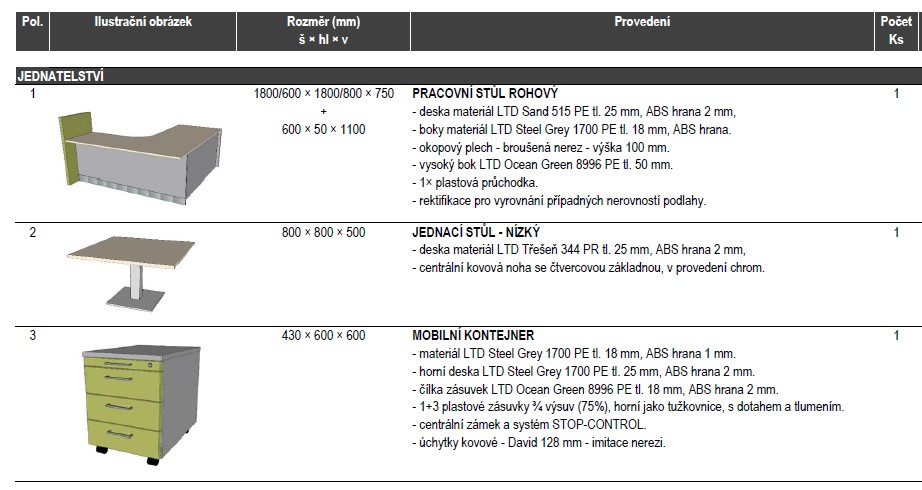 nábytek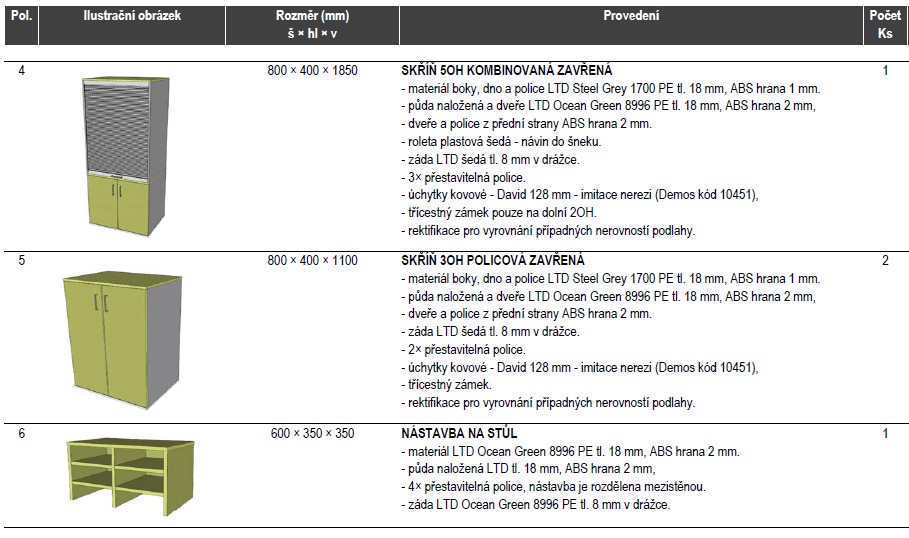 